_____________________________________________________________________________________ул. Комсомольская, 19, с. Тээли, Бай-Тайгинский район, Республика Тыва, 668010тел. 8(39442) 2-13-19ЗАКЛЮЧЕНИЕо результатах внешней проверки бюджетной отчетности сельского поселения сумон Кызыл-Дагский Бай-Тайгинского кожууна Республики Тыва за 2013 год. с. Тээли                                                 №14                                         26.04.2014 г.    Внешняя  проверка годовой бюджетной отчетности сельского   поселения  сумон Кызыл-Дагский муниципального района   «Бай-Тайгинский кожуун Республики Тыва»  (далее-сельское поселение) проведена в соответствии со  ст. 264.4. Бюджетного кодекса РФ и на основании пункта 1.7 плана работы Контрольно-счетной палаты на 2014 год.Цель внешней проверки:-  соблюдение бюджетного законодательства при осуществлении бюджетного процесса;-установление полноты и достоверности представленной бюджетной отчетности, а также документов и материалов, представленных в составе бюджетной отчетности;-установление соответствия фактического исполнения бюджета его плановым назначениям, установленным решением представительного органа сельского поселения. Предмет внешней проверки:   Годовая бюджетная отчетность за 2013г.  и нормативные правовые акты,  регулирующие бюджетный процесс в сельском поселении сумон Кызыл-Дагский муниципального района   «Бай-Тайгинский кожуун Республики Тыва». Проверяемое учреждение: Администрация сельского поселения сумон Кызыл-Дагский муниципального района   «Бай-Тайгинский кожуун Республики Тыва». Проверка начата 24.04.2014 окончена 25.04.2014.	В результате проверки бюджетной отчетности Администрации сельского поселения за 2013 год установлено следующее:    1.Представлено «Положение об администрации сельского поселения сумон Кызыл-Дагский муниципального района   «Бай-Тайгинский кожуун Республики Тыва»» не подписанное, без номера и даты утверждения  Решением Хурала представителей.      2. Бюджетная отчетность за 2013 год представлена в Контрольно-счетную палату муниципального района «Бай-Тайгинский кожуун Республики Тыва» 25 апреля 2014 года, что не соответствует срокам ее представления, установленным Порядком проведения внешней проверки годового отчета об исполнении бюджета муниципального района «Бай-Тайгинский кожуун Республики Тыва», утвержденным решением Хурала Представителей муниципального района «Бай-Тайгинский кожуун Республики Тыва» от 23.10.2013 года № 53.     3. Бюджетная отчетность подписана председателем администрации, бухгалтером и представлена не в прошнурованном виде, без нумерации страниц, без оглавления, без сопроводительного письма. Формы бюджетной отчетности, представленные Администрацией сельского поселения на проверку, соответствуют формам отчетов, утвержденным Инструкцией о порядке составления и представления годовой, квартальной и месячной отчетности об исполнении бюджетов бюджетной системы Российской Федерации, утвержденной приказом Министерства финансов Российской Федерации от 28.12.2010 № 191н, кроме баланса (ф.0503130).      4. Ведение бюджетного учета в Администрации сельского поселения осуществляет главный бухгалтер.      5. В нарушение п.7 Инструкции 191н перед составлением годовой бюджетной отчетности не проведена инвентаризация активов и обязательств в установленном порядке (в соответствии со статьей 11 Федерального закона 6 декабря 2011 года № 402 «О бухгалтерском учете», с приказом Министерства финансов России от 13.06.1995 № 49 «Об утверждении методических указаний по инвентаризации имущества и финансовых обязательств).       6.Анализ формы 0503130 «Баланс главного распорядителя, распорядителя, получателя бюджетных средств, главного администратора, администратора источников финансирования дефицита бюджета, главного администратора, администратора доходов бюджета» (далее по тексту - баланс) на 01.01.2014 года показывает, что сальдо по счетам не корректно перенесено из предыдущего периода и содержит отклонения:-в разделе II. «Финансовые активы» имеются остатки в сумме 474,80 рублей,  в балансе на 01.01.2013г- остатка нет.-итоговая сумма раздела III. «Обязательства» не совпадает с суммой с предыдущего баланса, вместо 18631,80 рублей проставлена сумма-10185,16 рублей.-финансовый результат баланса на 01.01.2013г. в сумме 11320,20 рублей перенесен на баланс на 01.01.2014г в сумме 20241,44 рублей.-баланс на конец 2013г. составил в сумме 29952 рубля, на  01.01.2014г.-30426,60 рублей.      Из вышеуказанного следует, что баланс составлен не верно. В связи с не составлением Главной книги, не предоставлением журналов операций остатки по данным счетам сверить не возможно.     7.Форма баланса не соответствует форме 0503130, показатели отражены на восьми графах. По инструкции показатели отражаются в балансе (ф. 0503130) на десяти графах  (в разрезе бюджетной деятельности (графы 3, 7), приносящей доход деятельности (графы 4, 8), средств во временном распоряжении (графы 5, 9) и итогового показателя (графы 6, 10) на начало года (графы 3, 4, 5, 6) и конец отчетного периода (графы 7, 8, 9, 10)). Представленная на проверку бюджетная отчетность составлена по бюджетной деятельности.    8.Основные средства в разделе I. «Нефинансовые активы» баланса на 01.01.2014 составили 314984 рублей. Отчетные данные по амортизации основных средств по строке 020 баланса составила 314984 рубля. Основные средства амортизированы полностью.       Материальные запасы по счету 010500000 на начало года составляли 29952 рублей и на конец отчетного периода остатка не имеется. В представленных сведениях о движении нефинансовых активов (ф.0503168) неверно проставлена сумма материальных запасов по строке 250, по счету 010700000 «Материальные запасы в пути», следовало по строке 190 по счету 010500000 «Материальные запасы», поступление материальных запасов составило 49861,47 рублей, выбытие-79813,47 рублей.  По отчету об исполнении бюджета главного распорядителя (распорядителя) получателя средств бюджета (ф.0503127) увеличение материальных запасов составила в общей сумме 86023,52 рубля. Разница отчетных данных составляет  6 210,05 рублей.      8.1. Остатка по счету 010600000 на начало и конец 2012 года нет.      8.2. Остаток по нефинансовым активам (раздел I. баланса) на начало года составил 29952 рубля, на конец  периода-0,00 рублей. 8.3. По разделу II.Баланса  «Финансовые активы» по счету 020100000 «Денежные средства учреждения», установлено: остаток предыдущего баланса на конец составлял 0,00 рублей. На начало баланса отчетного периода-474,60 рублей, отсюда очевидно, что остаток по данному счету перенесен не верно. По балансу отчетного периода на последнюю дату отчетного финансового года на лицевых счетах в органе казначейства (020111000) остаток составил 14220,92 рубля. При сальдировании остатков по счету 0201100000 «Денежные средства учреждения на лицевых счетах в органе казначейства» сумма составила 13746,32 рубля, что подтверждено изменением остатков денежных средств по счету 02011100000 «Денежные средства учреждения на лицевых счетах в органе казначейства» отчета формы 0503151 «Отчет по поступлениям и выбытиям», составляющем УФК по Республике Тыва.8.4. Остатка по счетам 020500000 «Расчеты по доходам», 020600000 «Расчеты по выданным авансам», по счету 020800000 «Расчеты с подотчетными лицами» на начало и конец 2014 года нет. Итоговая сумма на конец по разделу II. «Финансовые активы» составили  14220,92 рубля. Актив Баланса составил 14220,92 рубля.        8.5. Данные раздела III. «Обязательства» формы 0503130 у сельского   поселения  «Расчеты по принятым обязательствам» по счету 030200000 на конец отчетного года составили минус 17530,25 рублей. Остаток счета с предыдущего баланса на начало 2014г. перенесен верно. Не корректно перенесены остатки по платежам в бюджет: следовало перенести 8452,74 руб.,  перенесено 8446,64 руб. также неверно перенесена итоговая сумма раздела:  на начало составила  10185,16руб., вместо 18631,80 руб. Не верно  подытожена итоговая сумма раздела на конец отчетного периода в сумме плюс 19868,31 рублей, должна быть минусовая сумма – минус 19868,31 рублей. Однако, баланс сбалансирован. Сверить остатки по счету 030200000 (расчеты по принятым обязательствам) в сумме минус 17530,25 рублей, по счету 030305000 (расчеты по иным платежам в бюджет) в сумме 2386,66 рублей связи с не составлением Главной книги не представляется возможным. Также не предоставлены журналы операций. Акт сверки, подтверждающий дебетовый остаток на сумму 17530,25 рублей не предоставлен.         8.6.Раздел IV. «Финансовый результат». Данные по строке 620 приводятся в балансе после проведения заключительных записей отчетного года, в связи, с чем финансовый результат определяется сальдированием финансового результата за отчетный период и финансового результата за прошлые периоды. Финансовый результат неверно перенесен с предыдущего баланса: 20241,44 руб., вместо 11320,20 руб. В связи с непредставлением отчета о финансовом состоянии (ф.0503121) невозможно установить разницу при переносе остатков раздела с предыдущего баланса. В связи с чем, данный факт говорит о недостоверности составления баланса.       Неверно перенесенные остатки с предыдущего баланса на баланс отчетного периода дают основание о недостоверности составления баланса.                         9.Отчет об исполнении бюджета главного распорядителя (распорядителя), получателя средств бюджета (ф. 0503127) составляется на основании данных по  кассовому исполнению получателем средств бюджета сметы доходов и расходов по приносящей доход деятельности на отчетную дату (ф.0503182). Данная форма не представлена. Отчет составлен по данным отчета ф. 0503151 составляемого УФК (Отчет по поступлениям и выбытиям).  В отчете отсутствуют общие суммы расхода по каждому разделу и подразделу.      10. Главный распорядитель, распорядитель бюджетных средств, главный администратор источников финансирования дефицита бюджета, главный администратор доходов бюджета составляет консолидированную Пояснительную записку (ф. 0503160) в объеме таблиц и приложений, определенных для квартальной и годовой бюджетной отчетности.       В нарушение п.152 Инструкции № 191н Пояснительная записка (ф. 0503160) составлена формально, не подписана председателем. Пояснительная записка составляется в разрезе 5 разделов: Организационная структура субъекта бюджетной отчетности.Результаты деятельности субъекта бюджетной отчетности.Анализ отчета об исполнении бюджета субъектом бюджетной отчетности.Анализ показателей бухгалтерской отчетности субъекта бюджетной отчетности.Прочие вопросы деятельности субъекта бюджетной отчетности.      В составе Пояснительной записки  представлены 5 форм  сведений. В   текстовой     части     пояснительной       записки  не указана информация по представленным формам.  Представленная форма 0503369 «Сведения по кредиторской задолженности» не соответствует и составлена по неутвержденной Инструкцией 191н форме. Утвержденная форма 0503369 «Сведения по дебиторской и кредиторской задолженности» входит в состав Пояснительной записки к отчету об исполнении консолидированного бюджета (ф. 0503360), который составляется финансовым органом. В данном случае должна быть составлена и представлена форма 0503169 «Сведения    о    дебиторской    и   кредиторской задолженности».                                             11.Проведена внешняя проверка годового отчета об исполнении бюджета  сельского поселения за 2013 год.       Правовой основой исполнения бюджета 2013 года явилось решение Хурала представителей сельского поселения сумон Кызыл-Дагский муниципального района «Бай-Тайгинский кожуун Республики Тыва» «О бюджете сельского поселения сумон Кызыл-Дагский Бай-Тайгинского кожууна Республики Тыва на 2013 год и на плановый период 2014 и 2015 годов» от 27.12.2012г № 38  с изменениями от 06.12.2013г. № 20.       Изменения в бюджет поселения были связаны с необходимостью утверждения изменений за счет увеличения безвозмездных поступлений, корректировкой налоговых и неналоговых поступлений с учетом их фактической собираемости. Анализ изменений параметров бюджета в течение года представлен в таблице:Таблица 1.(тыс.руб.)      За счет увеличения безвозмездных поступлений на 1406,7 тыс.руб. доходная часть бюджета поселения увеличилась на 1275,7 тыс.руб.      Расходная часть в результате уточнения бюджета увеличена на 1247 тыс.руб.       Налоговые доходы поступили в сумме 332,7 тыс. рублей, или 100,51% бюджетных назначений, неналоговые доходы - в сумме 121 тыс. рублей, или на 98,37 %.  Безвозмездные поступления исполнены в объеме 4157,3 тыс. рублей, или на 100 %.       В структуре доходов бюджета сельского поселения в 2013 году налоговые доходы составили 7,22 %, неналоговые доходы – 2,62%, безвозмездные поступления -90,16 %.       В бюджете сельского поселения наибольший удельный вес в общей сумме фактически полученных по итогам 2013 года доходов составляют безвозмездные поступления от других уровней бюджетной системы Российской Федерации.      Таким образом, очевидно, что сельское поселение не располагает реальными возможностями за счет собственных средств формировать местный бюджет, обеспечивающий выполнение полномочий в полном объеме. Анализ исполнения доходной части бюджета     За 2013 год в бюджет сельского   поселения  фактически поступило доходов 4611,0 тыс. руб. Первоначальный бюджет (3335,6 тыс.руб) выполнен на 138,2 %, уточненный на 99,99 %. Таблица 2.(тыс.руб)      Из общей суммы налоговых доходов наибольшая доля фактических поступлений приходится на:Налог на доходы физических лиц -54,8 %налог на имущество-32,9 %.       В неналоговых доходах наибольшая доля фактических поступлений приходится на:Прочие неналоговые доходы-85,9%, в том числе: прочие неналоговые доходы оставляют 80,6 %, доходы от использования имущества-14%, средства от самообложения-5,3%.Увеличение поступлений по неналоговым доходам  к 2012 году составило 2,3 тыс.рублей. План по неналоговым поступлениям не выполнен, исполнение составило 98,4%. Наименьшее исполнение по налоговым доходам составило по земельному налогу с физических лиц-21,5%. Также не выполнен план по средствам от самообложения-81,3%.   Поступление собственных (налоговых и неналоговых) доходов  бюджета    поселения сложилось в сумме 453,7 тыс.руб., что составляет 1,9 % в объеме поступления доходов в районный бюджет (24192,2 тыс.руб) и 1,4 % в консолидированном бюджете района (32452 тыс.руб.).Анализ исполнения расходной части бюджета    Расходы бюджета сельского   поселения за 2013 год исполнены в объеме  4567,3 тыс. рублей, или на 99,69% уточненных бюджетных назначений.   Анализ исполнения бюджета сельского   поселения за 2013 год по функциональной классификации расходов представлен в таблице:Таблица 3.(тыс.руб)     Исполнение бюджета сельского   поселения осуществлено по 6 разделам классификации расходов бюджета:1.По  разделу 0100  «Общегосударственные вопросы» осуществлены расходы по подразделам:-0103 «Функционирование законодательных (представительных) органов государственной власти и местного самоуправления» – в размере 95,0 тыс. рублей, или 100%. В данный подраздел включены расходы на содержание Хурала представителей сельского поселения.- 0104 «Функционирование Правительства Российской Федерации, высших органов исполнительной власти субъектов Российской Федерации, местных администраций» – в размере 1641,1 тыс. рублей, или 99,13%, что на 14,4 тыс. рублей меньше уточненных  бюджетных назначений. В данный подраздел включены расходы на содержание и обеспечение деятельности администрации  сельского поселения.2.По  разделу 0200  «Национальная оборона» осуществлены расходы по  выполнению государственных полномочий на осуществление первичного воинского учета в сумме 75,6 тыс.рублей. Исполнено на 100 %.3.По  разделу 0400  «Национальная экономика» осуществлены расходы на реализацию дополнительных мероприятий, направленных на снижение напряженности на рынке труда в кожууне в 2013г. в размере 40,7 тыс.рублей и  расходы  по прочей закупке товаров, работ и услуг для государственных (муниципальных) нужд в сумме 383,1 тыс.рублей. Исполнено на 100 %.4.По  разделу 0500 «Жилищно-коммунальное хозяйство» осуществлены расходы по подразделу 0503 «Благоустройство» в размере 23,0 тыс.рублей. Исполнено на 100 %. Анализ исполнения бюджетных назначений показывает, что в 2013 году сельским поселением сельского поселения расходы направлены на увеличение стоимости материальных запасов по КОСГУ 340.5.По  разделу 0800 «Культура и кинематография» осуществлены расходы на содержание и обеспечение деятельности дома культуры, библиотеки. Расходы по разделу исполнены в объеме 2241,3 тыс. рублей, что составляет 100% бюджетных назначений.6. По  разделу 1000 «Социальная политика» осуществлены расходы по со финансированию на пособие по социальной помощи населению. Расходы по разделу исполнены в объеме 97,5 тыс. рублей, что составляет 100% бюджетных назначений.       На 2013 год  в бюджете сельского   поселения плановый объем дефицита утверждался первоначально в сумме 29,2 тыс.руб., в уточненном бюджете-  0,5 тыс.рублей. Фактически бюджет   за 2013 год исполнен с профицитом в сумме 13,7 тыс. рублей.     При финансировании расходов бюджета на 99,99 % от плановых показателей на отчетный период, кассовое исполнение расходной части составило 99,69 %.      Исполнение расходов на содержание органов местного самоуправления и подведомственных учреждений, а также расходы на руководство и управление в сфере установленных функций в разрезе по кодам классификации операций сектора государственного управления характеризуется следующими показателями:                                                                                                                                                                                                                      Таблица 4.тыс.руб      По кодам классификации операций сектора государственного управления расходы исполнены на 99,69%  в связи с неисполнением доходной части бюджета соответственно на 99,99%. Не исполнены расходы по разделам «Общегосударственные вопросы»-99,19%, «Национальная экономика»-99,93%. Наименьший процент неисполнения расходов составило по разделу «Общегосударственные вопросы» по КОСГУ 340 «Увеличение стоимости материальных запасов»-81,41 %.Выводы: 1. В нарушение п. 4. Инструкция № 191н бухгалтерская отчетность  не сброшюрована, не пронумерована и сдана без оглавления.2.Бюджетная отчетность  сельского   поселения сумон Кызыл-Дагский сформирована только на основании   регистров бюджетного учета, установленных законодательством Российской Федерации для получателей бюджетных средств;3.Для проведения сверки оборотов и остатков по регистрам бухгалтерского учета на момент проверки не представлена  Главная книга,  на основе данных которой составляется Баланс учреждения, что является нарушением п.7. Инструкции № 191н;4.Форма баланса не соответствует утвержденной форме по Инструкции 191н. Баланс на 01.01.2014г. составлен неверно.5.Бюджетная отчетность составлена с нарушениями и недостатками, не оказавшими существенного влияния на достоверность данных годового отчета об исполнении бюджета сельского   поселения, так как отчет об исполнении бюджета (ф.0503127) составлен на основании отчета формы 0503151 (Отчет по поступлениям и выбытиям), представляемого УФК по Республике Тыва.6. Бюджет сельского поселения по доходам за 2013 год исполнен на 99,99%. Расходная часть исполнена на 99,69 %. В процессе исполнения бюджета доходы и расходы корректировались в сторону увеличения 1 раз: по доходам на общую сумму 1275,7 тыс.рублей (или на 38,2%), и 1247,0 тыс. рублей (или на 37%) соответственно по расходам. Дефицит утвержден в сумме 0,5 тыс.рублей.7.В результате внесенных изменений  Решением от 06.12.2013г. № 20 о бюджете в 2013 году основных характеристик бюджета сельского поселения изменился  результат его исполнения. С учетом последних изменений доходы исполнены в сумме 4611,0 тыс.рублей, расходы в сумме 3597,3 тыс.рублей. Бюджет исполнен с профицитом в размере 13,7 тыс.рублей.8.Учесть изложенные в настоящем Заключении замечания при рассмотрении отчета об исполнении бюджета  сельского поселения сумон Кызыл-Дагский за 2013 год  на сессии  Хурала представителей сумона.Предложения: I.Администрации   поселения сельского поселения сумон Кызыл-Дагский:1. В связи с изменениями в Бюджетном кодексе Российской Федерации:- разработать Положение «О бюджетном процессе в сельском поселении   сумон Кызыл-Дагский Бай-Тайгинского кожууна» и представить в контрольно-счетную палату до 19 мая 2014г.2. В связи с изменениями в Федеральном законе «О бухгалтерском учете»  вступающими в силу с 1 января 2013 года, согласно Федерального закона  от 6 декабря 2011 года № 402 «О бухгалтерском учете» разработать Учетную политику и предоставить до 19 мая 2014г.3.Обратить внимание на ухудшение собираемости неналоговых поступлений по сравнению с аналогичным периодом 2012 года с целью недопущения недоимки по налогам в отчетном периоде и предоставить план мероприятий по собираемости налогов к  19 маю 2014г.II.Главному бухгалтеру сельского   поселения  сумон Кызыл-Дагскийпредоставить к  19 маю текущего года:-Журналы операций за 2013г.-Главную книгу за 2013г.    2.Устранить указанные ошибки в балансе, отчете об исполнении бюджета согласно Инструкции 191н и предоставить к 19 маю  текущего года.  3.Продолжить работу по совершенствованию бюджетного учета и отчетности.Инспектор Контрольно-счетной палатымуниципального района «Бай-Тайгинскийкожуун Республики Тыва»                                                          Д.Ч.Кадыр-оолКОНТРОЛЬНО-СЧЕТНАЯ ПАЛАТА МУНИЦИПАЛЬНОГО РАЙОНА«БАЙ-ТАЙГИНСКИЙ КОЖУУН РЕСПУБЛИКИ ТЫВА»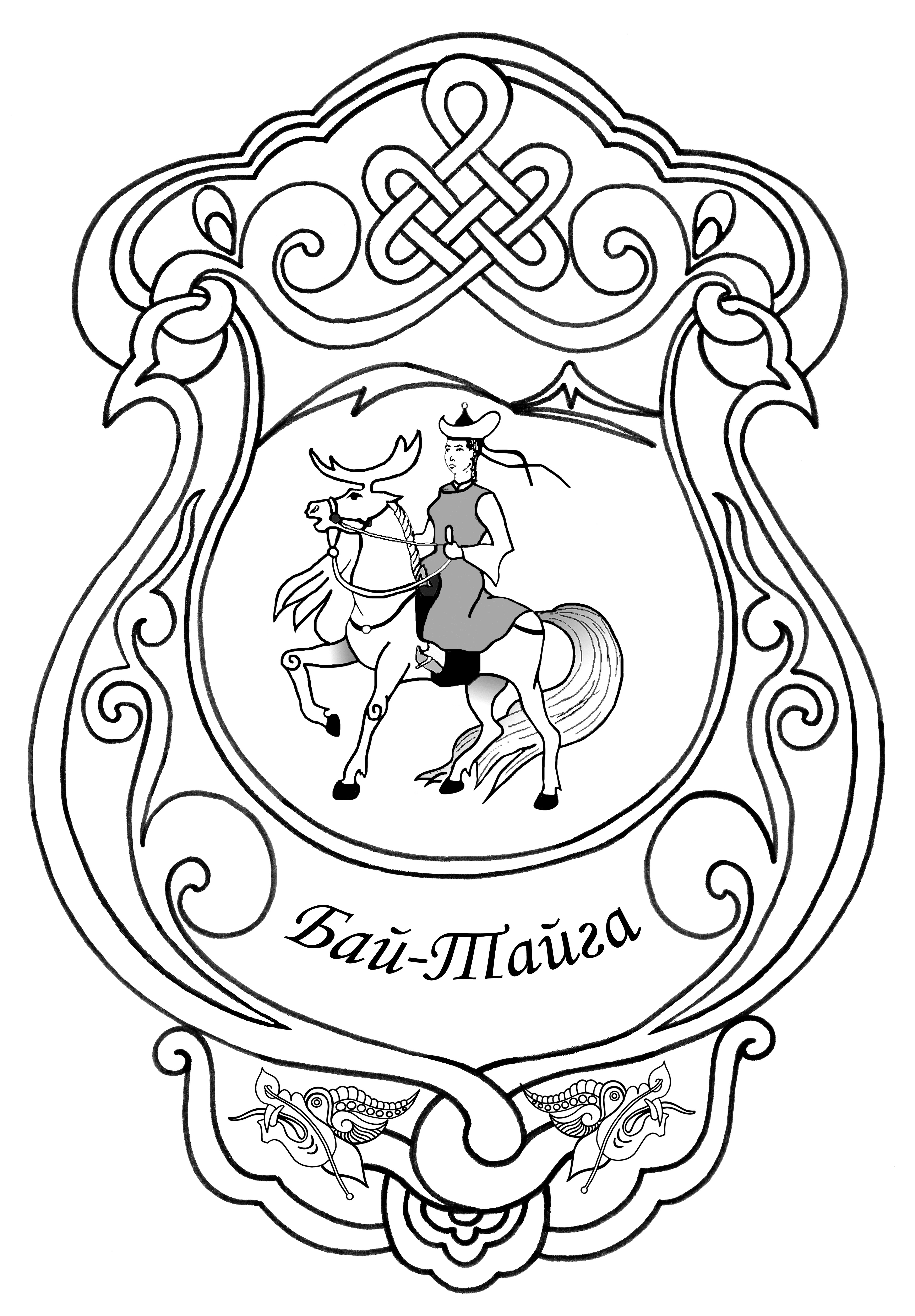 «ТЫВА РЕСПУБЛИКАНЫҢБАЙ-ТАЙГА КОЖУУНУ»МУНИЦИПАЛДЫГ РАЙОННУҢ ХЫНАЛДА-САНАЛГА ПАЛАТАЗЫНаименование статейУтв.бюджетУточн. бюджетОтклон.(+/-)Исполнено% исполн.Уд.вес в стр-ре,%Налоговые доходы361331-30332,7100,517,22Неналоговые доходы224123-10112198,372,62Безвозмездные поступления2750,64157,3+1406,74157,3100,0090,16Всего доходов3335,64611,3+1275,7461199,99100,00Расходы3364,84611,8+12474597,399,69-ДоходыУточн.
бюджет
2013 г.Исполнено

2013 г.% испол
ненияИсполнено

2012 г.Рост+, -НАЛОГОВЫЕ ДОХОДЫ331332,7100,5317,8+14,9Налоги на прибыль182182,4100,2158,2+24,2Налог на доходы физических лиц182182,4100,2158,2+24,2Налоги на совокупный доход4140,999,870,6-29,7Единый налог на вмененный доход для отдельных видов деятельности1919,1100,541,9-22,8Единый сельскохозяйственный налог2221,899,119,6+2,2Налог, взимаемый в виде стоимости патента в связи с применением упрощенной системы налогообложения---9,1-Налог на имущество108109,4101,381,9+27,5Налог на имущество физических лиц5252,510138,3+14,2Транспортный налог3434,3100,920,4+13,9транспортный налог с организаций11,61602-0,4транспортный налог с физических лиц3332,799,118,4+14,3Земельный налог2222,6102,723,2-0,6земельный налог с физических лиц204,321,521,2-16,9земельный налог с организаций218,39152+16,3Госпошлина---7,1-7,1НЕНАЛОГОВЫЕ ДОХОДЫ12312198,4118,7+2,3Доходы от использования имущества17171007+10Доходы, получаемые в виде арендной платы за земельные участки, государственная собственность на которые не разграничена и которые расположены в границах поселений, а также средства от продажи права на заключение договоров аренды указанных земельных участков551000,2+4,8Доходы, получаемые в виде арендной платы, а также средства от продажи права на заключение договоров аренды за земли, находящиеся в собственности поселений (за исключением земельных участков муниципальных бюджетных и автономных учреждений)12121006,8+5,2Прочие доходы от оказания платных услуг-----Доходы от продажи земельных участков, государственная собственность на которые не разграничена и которые расположены в границах поселений-----Денежные взыскания, налагаемые в возмещение ущерба, причиненного в результате незаконного или нецелевого использования бюджетных средств (в части бюджетов поселений)-----Прочие неналоговые доходы10610498,1111,7-7,7средства от самообложения86,581,311-4,5Прочие неналоговые доходы9897,599,5100,7-3,2Итого налоговые и неналоговые454453,799,9436,5+17,2Итого налоговые и неналоговыеБезвозмездные поступления4157,34157,3100,003023,3+1134Дотации бюджетам муниципальных образований3421,73421,7100,002900,8+520,9Дотация на выравнивание бюджетной обеспеченности 2895,82895,8100,002342,9+552,9Дотация бюджетам на поддержку мер по обеспечению сбалансированности бюджетов525,9525,9100,00557,9-32 Субсидии 618,3618,3100,000+618,3Субсидии на долевое финансирование инвестиционных проектов327,3327,3100,000+327,3Субсидии на долевое финансирование расходов на оплату коммунальных услуг (в отношении расходов по оплате электрической и тепловой энергии, водоснабжения), приобретение котельно-печного топлива для казенных, бюджетных и автономных учреждений (с учетом доставки и услуг поставщика)291291100,000+291Субвенции 117,3117,3100,0086,5+30,8Субвенции бюджетам поселений на осуществление первичного воинского учета на территориях, где отсутствуют военные комиссариаты75,675,6100,0086,5-10,9Субвенции на осуществление государственных полномочий по установлению запрета на розничную продажу алкогольной продукции в Республике Тыва1,01,0100,000+1Межбюджетные трансферты, передаваемые бюджетам поселений на реализацию дополнительных мероприятий, направленных на снижение напряженности на рынке труда40,740,7100,0036+4,7Всего доходов4611,34611,099,993459,8+1151,2РасходыУтверж.
бюджет
2013 г.Уточн.
бюджет
2013 г.Отклон+,-Исполнено2013 г% испол
ненияРасходы-всего3364,84 611,8+1 247,04597,3099,69Общегосударственные вопросы (0100)1 610,21 750,5+140,31736,199,18в том числе:Функционирование представительных органов(0103)095+95,095100,00Функционирование исполнительных органов (0104)1 610,21 655,5+45,31641,199,13Национальная оборона (0200)75,675,6+0,075,6100,00Национальная экономика (0400)400423,8+23,8423,8100,00Жилищно-коммунальное хозяйство(0500)3023-7,023100,00Культура , кинематография(0800)1 099,02 241,4+140,32241,3100,00Социальная политика (1000)15097,5-52,597,5100,00РасходыКОСГУЛимитыбюджетныхобязательств на 2013гИсполнено 2013г%исполненияОбщегосударственные вопросы2001750,2173699,19Функционирование представительных органов2009595100,00Прочие выплаты2129595100,00Функционирование исполнительных органов2001655,2164199,14Заработная плата211720,5720,5100,00Начисления на выплаты по оплате труда213221221100,00Центральный аппарат200713,7699,598,01Заработная плата211378,9378,9100,00Начисления на выплаты по оплате труда213114,5114,5100,00Транспортные услуги :Оплата проезда при служебных командировках2221414100,00Работы, услуги по содержанию имущества22544100,00Прочие работы, услуги22645,545,5100,00Прочие расходы29074,874,8100,00Увеличение стоимости основных средств : Приобретение оргтехники (множительная техника, факсимильные аппараты, кондиционеры, холодильники и др.)3105,65,6100,00Увеличение стоимости материальных запасов34076,462,281,41Национальная оборона20075,775,7100,00Руководство и управление в сфере установленных функций 75,775,7100,00Заработная плата21155,455,4100,00Начисления на выплаты по оплате труда21316,816,8100,00Транспортные услуги: Оплата проезда при служебных командировках2222,62,6100,00Увеличение стоимости материальных запасов: Канцелярские принадлежности, бумага3400,90,9100,00Национальная экономика200424,2423,999,93Прочие работы, услуги226424,2423,999,93Жилищно-коммунальное хозяйство3002323100,00Увеличение стоимости материальных запасов3402323100,00Культура,  кинематография 2002241,22241,2100,00Безвозмездные перечисления государственным и муниципальным организациям (СДК)2411886,21886,2100,00Обеспечение деятельности (оказание услуг) подведомственных учреждений (Библиотека)200355355100,00Заработная плата211270,5270,5100,00Начисления на выплаты по оплате труда21384,584,5100,00Пособия по социальной помощи населению : выплаты субсидий гражданам на приобретение (строительство) жилья проживающих и работающих в сельской местности97,597,5100,00Всего4611,84597,399,69